Norton Street December Calendar 88 Norton St, Upper Mt Gravatt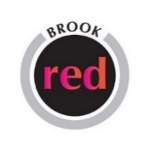 Ph: 3343 9282              www.brookred.org.auNORTON STREET WILL BE CLOSED FROM3pm on the 24th December Reopening the 4th of JanuaryWe are in STAGE 4: The centres are now mostly back to business as usual (with some minor changes to community meals and outings). We are in STAGE 4: The centres are now mostly back to business as usual (with some minor changes to community meals and outings). Monday 30thTuesday 1stWednesday 2nd	Thursday 3rdFriday 4th  Breath work and stress reduction11am-12pmLunchMOVEMENT MENU 1-3Basketball at Hibiscus Sports complex $3.00GARDENING GROUP 10AM-12PMCommunity Meeting  1–2Where we check in, chat and plan our programs – all welcome!HEARING VOICES GROUP 2-3PEER TALK 11-12“Support each other through the holidays”LunchART GROUP 1-3PMA space to do, to learn and to shareDANCE GROUP 11-12Become more confident and be supportedMUSIC GROUP 1-3Decorate for ChristmasLunchMonday 7th Tuesday 8th Wednesday 9th Thursday 10th Friday  11th   Breath work and stress reduction11am-12pmLunchMOVEMENT MENU 1-3Swimming at Hibiscus sports complex $4.80GARDENING GROUP 10AM-12PMCommunity Meeting  1–2Where we check in, chat and planour programs – all welcome!HEARING VOICES GROUP 2-3PEER DISCUSSION GROUP 11-12“Support each other through the holidays”LunchART GROUP 1-3PMA space to do, to learn and to share.DANCE GROUP 11-12Become more confident and be supportedMUSIC GROUP  1-3Decorate for ChristmasLunchMonday 14thTuesday 15th Wednesday 16thThursday 17thFriday 18th NORTON STREET CLOSED FOR STAFF TRAININGGARDENING GROUP 10AM-12PMCommunity Meeting  1–2Where we check in, chat and plan our programs – all welcome!HEARING VOICES GROUP 2-3PEER DISCUSSION GROUP 11-12“Get up stand up! Stand up for your rights”YOUR RIGHTS IN THE MENTAL HEALTH WARDLunchART GROUP 1-3PMA space to do, to learn and to share.AGM11AMCOMMUNITY MEMBERS WELCOMENO CENTRE PROGRAMS WILL BE RUNNING Decorate for ChristmasLunchMonday 21stTuesday 22th Wednesday 23rd  Thursday 24thFriday 25th  Breath work and stress reduction11am-12pmLunchMOVEMENT MENU 1-3Meal preparation for ChristmasGARDENING GROUP 10AM-12PMCommunity Meeting  1–2Where we check in, chat and plan our programs – all welcome!HEARING VOICES GROUP 2-3PEER DISCUSSION GROUP 11-12“Get up stand up! Stand up for your rights”YOUR RIGHTS IN THE MENTAL HEALTH WARDLunchART GROUP 1-3PMA space to do, to learn and to share.DANCE GROUP 11-12Become more confident and be supportedMUSIC GROUP 1-3CENTRE CLOSING AT 3PMCHRISTMAS DAY CELEBRATION10am-2pmBuffet lunch, fun and friends